Южный Регион29.07.15 в 09:37На одной из донских шахт выявлены нарушения, должностные лица оштрафованыСеверо-Кавказское управление Ростехнадзора проверило шахту «Шерловская-Наклонная» в Красносулинском районе, сообщают в пресс-службе Ростехнадзора.29.07.2015 09:35    На одной из донских шахт выявлены нарушения, должностные лица оштрафованы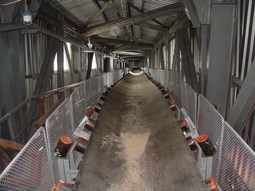 Северо-Кавказское управление Ростехнадзора проверило шахту «Шерловская-Наклонная» в Красносулинском районе, сообщают в пресс-службе Ростехнадзора.Ростехнадзор в течение двух недель проводил проверку на шахте «Шерловская-Наклонная» ОАО «Донской уголь». «В ходе проверки выявлены нарушения при прохождении горных выработок, эксплуатации технических устройств и электрооборудования, производстве маркшейдерских работ, укомплектованности предприятия рабочими согласно штатному расписанию, несоответствия действующей рабочей документации проектам, прошедшим экспертизу промышленной безопасности», - сообщили в ведомстве. ОАО «Донской уголь» и его должностные лица привлечены к административной ответственности. Общая сумма наложенных штрафов составила 336 тысяч рублей.Для справки: Открытое акционерное общество «Донской уголь» выступает заказчиком строительства в Красносулинском районе шахт «Шерловская-Наклонная» и «Обуховская № 1» с групповой обогатительной фабрикой. Производственная мощность шахты «Шерловская-Наклонная» 650 тыс. тонн угля, а шахты «Обуховская № 1» - 2000 тыс. тонн угля в год.http://www.don24.tv/society/news/74405.html